TGA Erlebnisseminar BRANDSCHUTZ BarbecueDie Kunst des Premium-Grillens und Wichtiges zum baulichen Brandschutz kombiniert Walraven zu einem Seminar der besonderen ArtDas etwas andere Brandschutzseminar für Planer, Architekten, Inhaber von Handwerksbetrieben und SHK-Meister macht „Richtig umgehen mit Feuer“ auf zwei völlig verschiedenen Ebenen an einem Nachmittag erlebbar: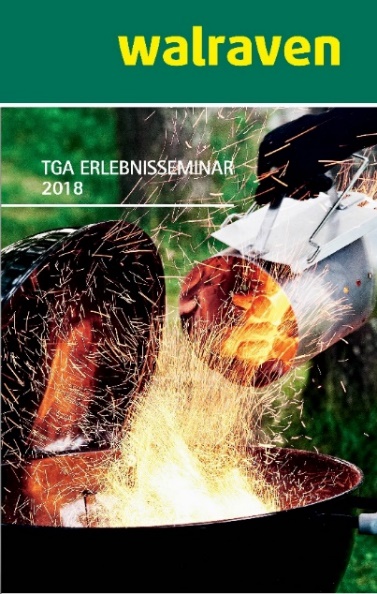 Überarbeitete gesetzliche Vorgaben und Richtlinien sowie Lösungen bei der Abschottung von Rohr- und Kabeldurchführungen und brandgeprüften Befestigungen auf der einen Seite, die Kunst des Premium-Grillens mit der Weber® Grill Academy auf der anderen Seite.Veranstaltungsorte in Deutschland: Hamburg, Berlin, Reutlingen, Ingelheim, Hannover, WuppertalVeranstaltungsorte in Österreich: Bad Vigaun, GöttlesbrunnDie Themen des Brandschutzseminars:Relevante Richtlinien und rechtliche GrundlagenAn den Veranstaltungsorten in Deutschland:Musterbauordnung (MBO) und Muster-Leitungsanlagen-Richtlinie (MLAR)Neuerungen der MBOFlucht- und RettungswegeBrandgeprüfte Befestigungstechnik nötig?An den Veranstaltungsorten in Österreich:OIB-Richtlinien und die Technischen Richtlinien Vorbeugender Brandschutz (TRVB 110 B)Aufbau und StrukturNeuerungen der OIB-RichtlinienBrandschutz-Systemlösungen für das SHK- und ElektrohandwerkFallstrick Verwendbarkeitsnachweise (abZ, abP, ETA u. ä.)Spezielle Situationen und deren praxisgerechte LösungKombiabschottungenDas Programm der Weber® Grill Academy:An der Seite eines Grillmeisters kulinarische Genüsse vom Holzkohle-, Gas- und Elektrogrill erleben und alles erfahren rund um:gesunde Zubereitung von Speisen auf dem Grillstressfreies GrillenGrillmethodenGrillen mit geschlossenem Deckelköstliches BarbecueDie Teilnahmegebühr in Höhe von 79 Euro zuzüglich Umsatzsteuer beinhaltet Tagungsdokumentation, Teilnahmezertifikat, Verpflegung, Weber®-Grill-Kurs “BasicInformation und Anmeldung (https://www.walraven.com/de/leistungen/akademie/tga-erlebnisseminar)Bild und Bildtext: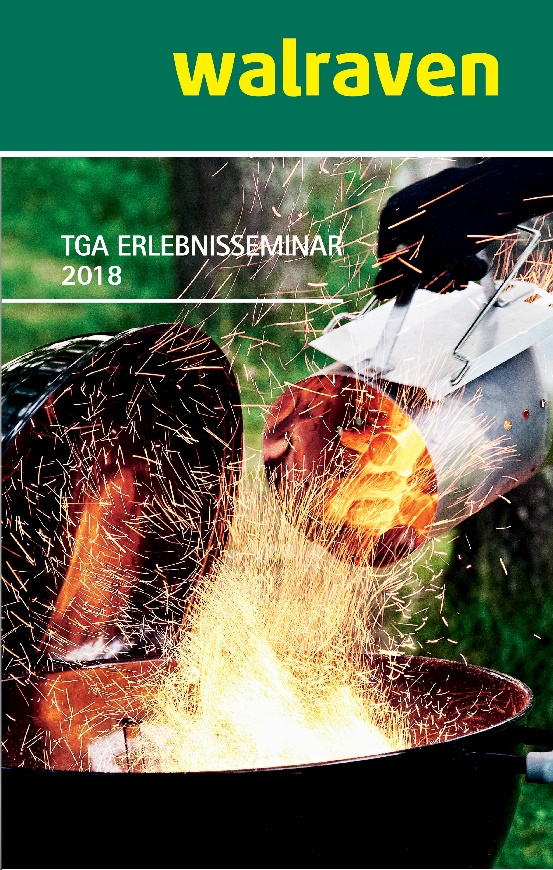 „Richtig umgehen mit Feuer“ auf zwei völlig verschiedenen Ebenen: Baulicher Brandschutz nach den aktuellen Richtlinien und die Kunst des Premium-Grillens mit der Weber® Grill Academy.Bild: WalravenIhre Ansprechpartnerin:Gabriele PöhlmannReferentin PR und MediaWalraven GmbHKarl-von-Linde-Str. 22D-95447 BayreuthTelefon:	+ 49 921 7560149Fax:	+ 49 921 7560222 E-Mail: 	gabriele.poehlmann@walraven.comHomepage: www.walraven.com